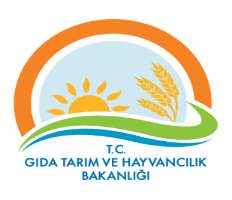 STRATEJİ GELİŞTİRME BAŞKANLIĞISORU ÖNERGESİ BİLGİ FORMU Doküman KoduGTHB.İKS./KYS.FRM50STRATEJİ GELİŞTİRME BAŞKANLIĞISORU ÖNERGESİ BİLGİ FORMU Revizyon No   000STRATEJİ GELİŞTİRME BAŞKANLIĞISORU ÖNERGESİ BİLGİ FORMU Revizyon Tarihi 000STRATEJİ GELİŞTİRME BAŞKANLIĞISORU ÖNERGESİ BİLGİ FORMU Yürürlük Tarihi05.02.2018STRATEJİ GELİŞTİRME BAŞKANLIĞISORU ÖNERGESİ BİLGİ FORMU Sayfa Sayısı1 / 1MilletvekilininMilletvekilininEsas NoAdı ve SoyadıİliKonusu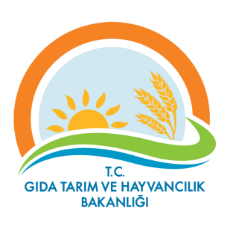 STRATEJİ GELİŞTİRME BAŞKANLIĞISORU ÖNERGESİ BİLGİ FORMU Doküman KoduGTHB.İKS./KYS.FRM.50STRATEJİ GELİŞTİRME BAŞKANLIĞISORU ÖNERGESİ BİLGİ FORMU Revizyon No000STRATEJİ GELİŞTİRME BAŞKANLIĞISORU ÖNERGESİ BİLGİ FORMU Revizyon Tarihi000STRATEJİ GELİŞTİRME BAŞKANLIĞISORU ÖNERGESİ BİLGİ FORMU Yürürlük Tarihi05.02.2018STRATEJİ GELİŞTİRME BAŞKANLIĞISORU ÖNERGESİ BİLGİ FORMU Sayfa Sayısı1 / 1MilletvekilininMilletvekilininEsas NoAdı ve SoyadıİliKonusu